Early ChildhoodDirectors MeetingMeeting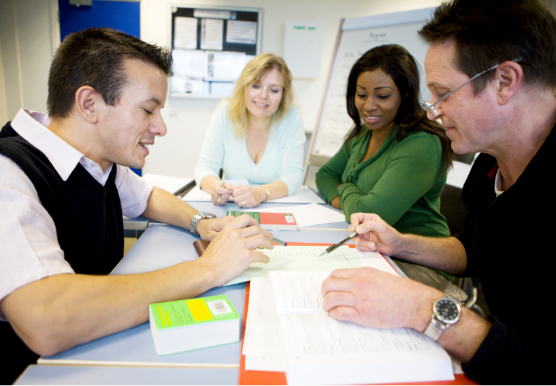 Thursday, December 8, 2016Thursday, February 9, 2017Thursday, April 13, 2017Thursday, June 8, 2017Time:	1:00-3:00 pmLocation: 	Flagstaff Family Resource Center 		4000 N. Cummings Street Meet and collaborate with preschool and child care directors to discuss topics pertaining to the early childhood fieldShare resources and ideasLearn from one anotherFor more information and to sign up email rcirzan@asccaz.org  or call Rebecca at 928.714.1716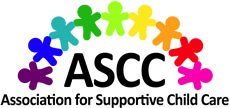 